БЮДЖЕТ ДЛЯ ГРАЖДАН(на основе проекта Решения Гордеевского районного Совета народных депутатов  «Об утверждении  отчета об исполнении бюджета муниципального образования «Гордеевский муниципальный район» за 2019 год)Содержание1	Введение	32	Исполнение  бюджета района по доходам                          93	Исполнение  бюджета района по расходам	14Источники финансирования дефицита  бюджета 4	района	19Итоги реализации муниципальных программ5	Гордеевского района	201.ВведениеИсполнение бюджета – один из этапов бюджетного процесса, которыйначинается после принятия  Решения  о  бюджете Гордеевского района и  осуществляется с 1 января по 31 декабря финансового года.Стадии бюджетного процессаРазличают исполнение бюджета по доходам и исполнение бюджета по расходам.Исполнение бюджета по доходам предусматривает зачисление на единый счет бюджета налогов, сборов и иных поступлений, поступление средств из областного бюджета.Исполнение бюджета по расходам предусматривает перечисление средств с единого счета бюджета.В процессе исполнения бюджета большое значение приобретает сбалансированность доходов и расходов. Если доходы превышают расходы, то возникает профицит. В случае превышения расходов над доходами возникает дефицит. Дефицит покрывается источниками финансирования дефицита бюджета - банковскими кредитами, бюджетными кредитами, остатками на счете бюджета и иными источниками.Исполнение бюджета района организуется финансовым отделом администрации Гордеевского района  на основе сводной бюджетной росписи и кассового плана.Сводная бюджетная роспись - документ, который составляется  финансовым отделом администрации района на основании Решения  о  бюджете Гордеевского района и ведется в целях организации исполнения бюджета по расходам бюджета и источникам финансирования дефицита бюджета. В сводной бюджетной росписи отражается распределение расходов бюджета по кодам бюджетной классификации.Кассовый план – это прогноз кассовых поступлений в бюджет и кассовых выплат из бюджета, который используется для определения потребности в денежных средствах на едином счете бюджета в любой период для своевременной и полной оплаты бюджетных обязательств.Одновременно	с	показателями	сводной	бюджетной	росписи получателям	бюджетных средств утверждаются лимиты бюджетных обязательств, в пределах которых они могут заключать муниципальные контракты и иные договора и расходовать бюджетные средства (на выплату заработной     платы,     оплату командировочных     расходов,	на     оплату коммунальных,	транспортных и прочих услуг,	на приобретение материальных ресурсов и другие расходы).Бюджетный  процесс завершается составлением и утверждением отчета об исполнении бюджета - подведением итогов исполнения бюджета по окончании финансового года.Составляет отчет об исполнении бюджета Гордеевского района финансовый отдел администрации Гордеевского района.До его рассмотрения в законодательном органе, годовой отчет об исполнении бюджета подлежит внешней проверке, которая осуществляется Контрольно-счетной палатой Гордеевского района. По результатам внешней проверки Контрольно-счетная палата Гордеевского района  готовит заключение на годовой отчет об исполнении бюджета.Годовой отчет об исполнении бюджета Гордеевского района за отчетный финансовый год представляется администрацией Гордеевского района на рассмотрение в Гордеевский районный Совет народных депутатов не позднее 1 мая текущего года.         Годовой отчет об исполнении бюджета района утверждается Решением Гордеевского  районного Совета народных депутатов об исполнении  бюджета Гордеевского муниципального района  с указанием общего объема доходов, расходов и дефицита (профицита) бюджета.С проектом Решения  Гордеевского районного Совета народных  депутатов «Об утверждении отчета об исполнении бюджета муниципального образования «Гордеевский муниципальный район» за 2019 год  можно ознакомиться на официальном сайте администрации Гордеевского района Брянской области.Основные этапы составления годовой отчетности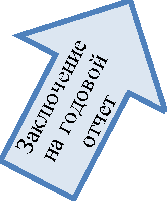 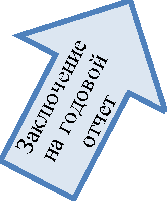            В 2019 году исполнение бюджета района осуществлялось в соответствии с основными направлениями бюджетной политики на 2019 год: безусловное      исполнение      принятых      социальных      обязательств, реализация положений, предусмотренных Указом Президента Российской Федерации от 7 мая 2012 года № 597 «О мероприятиях по реализациигосударственной социальной политики»;обеспечение долгосрочной сбалансированности и устойчивости бюджетной системы;координация	долгосрочного	стратегического	и	бюджетного планирования, дальнейшее внедрение программно-целевых принципов в деятельность органов местного самоуправления;реализация современных механизмов предоставления гражданам муниципальных услуг, модернизация сети учреждений, оказывающих муниципальные услуги за счет бюджетных средств, обеспечение обратной связи с потребителями услуг;повышение прозрачности и открытости бюджетной системы. Таблица1Основные характеристики  бюджета района за 2019 год( рублей)                                                                                                      Таблица2Показатели социально-экономического развития Гордеевского района за 2019 год2. Исполнение бюджета района по доходам Таблица3Исполнение районного бюджета по доходам за 2019 год в сравнении с 2018 годом(рублей)Неналоговые доходы(2 109 053,98 руб.)Налоговые доходы (30 962 508,18 руб.)Безвозмездные поступления(169 568 394,21руб.)Доходы бюджета (202 639 956,37руб.)                                                                                                                                                                       Таблица4Соотношение финансовых потоков "район-регион" и "регион-район"(рублей)                                                               30 572 тыс. руб.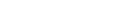 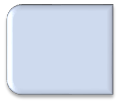 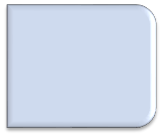 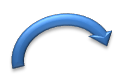 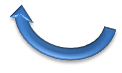 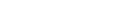 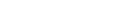 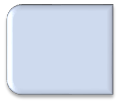 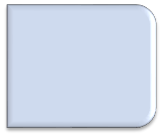 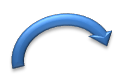 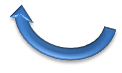 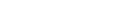 местный бюджетОбластной бюджет                 169 443 тыс. руб.                     Таблица5Исполнение бюджета муниципального района по доходам  за 2019 год                                                                                                                                      (рублей)3.Исполнение бюджета района по расходам   Направление финансовых ресурсов на выполнение основных функций государства отражают разделы и подразделы бюджетной классификации расходов.                                                                                                                     Таблица 6 Исполнение районного бюджета по основным направлениям расходов (разделам и подразделам бюджетной классификации расходов)за 2019 год                                                                                                               ( рублей)В 2019 году сохранилась социальная направленность бюджета – 73,11 процентов всех расходов бюджета (147 940 878,76 рублей) – это расходы на образование,  социальную политику, физическую культуру и культуру. 4. Источники финансирования дефицита  бюджета районаБюджет Гордеевского муниципального района за 2019 год исполнен с превышением доходов над расходами, т.е. с профицитом, по плану же сложился дефицит.В случае наличия дефицита бюджета в качестве источников его финансирования могут выступать:разница между полученными и погашенными Гордеевским районом кредитами кредитных организаций;разница	между	средствами,	поступившими	от	размещения ценных бумаг Гордеевского района,     и     средствами, направленными на их погашение;изменение остатков средств на счете по учету средств  бюджета района в течение соответствующего финансового года;иные источники внутреннего финансирования дефицита.Таблица7Исполнение источников финансирования дефицита бюджета района за 2019 год                                                                                                                                                                                                       (рублей)Статьей 92.1 Бюджетного кодекса Российской Федерации установлено ограничение по	предельному размеру дефицита местного бюджета - дефицит бюджета района (за исключением бюджетных кредитов и изменения остатков) не должен превышать 5 процентов утвержденного общего годового объема налоговых и неналоговых доходов  бюджета района.5. Итоги реализации муниципальных программ Гордеевского районаМуниципальная 	программа	– утвержденный постановлением администрации Гордеевского района документ, определяющий цели и задачи деятельности органов исполнительной  власти, систему мероприятий (действий), направленных на достижение целей и решение задач, систему индикаторов	(показателей)	эффективности деятельности	органов исполнительной власти и их целевые значения, а также взаимоувязку целей, задач,	мероприятий,   индикаторов     (показателей) и выделяемых	на муниципальную  программу средств.Разработка и реализация муниципальной программы осуществляется органом	исполнительной	власти Гордеевского района,	определенным администрацией Гордеевского района в качестве ответственного исполнителя муниципальной  программы,        совместно        с заинтересованными  муниципальными      органами -      соисполнителями      муниципальной программы.      В 2019 году в Гордеевском районе осуществлялась реализация 5 муниципальных программ.	Всего на реализацию	мероприятий муниципальных программ направлено 202 585 439,01 рублей, или 99,12 процентов  в общем объеме расходов бюджета.МУНИЦИПАЛЬНАЯ  ПРОГРАММА  «РЕАЛИЗАЦИЯ ПОЛНОМОЧИЙ ОРГАНОВ МЕСТНОГО САМОУПРАВЛЕНИЯ ГОРДЕЕВСКОГО РАЙОНА НА  2018-2021 ГОДЫ»Ответственный исполнитель: Администрация Гордеевского района Таблица8Исполнение расходов муниципальной программы за 2019 год( рублей)Муниципальная программа Гордеевского района «Развитие культуры  Гордеевского  района на 2018-2021 годыОтветственный исполнитель: Администрация Гордеевского районаТаблица9Исполнение расходов муниципальной программы за 2019 годДинамика и структура расходов
по отрасли «Культура» администрации Гордеевского района на 2019 год                                                                                                                  рублей                                                                                                       Общий объем расходов по отрасли «Культура» Гордеевского  района  за 2019 год в рамках программной деятельности составил 15 020 712,40 рублей (99,99% от плановых назначений), темп роста к периоду 2018 года  95,62%.МУНИЦИПАЛЬНАЯ ПРОГРАММА «РАЗВИТИЕ ОБРАЗОВАНИЯ ГОРДЕЕВСКОГО МУНИЦИПАЛЬНОГО РАЙОНА  НА 2018 – 2021 ГОДЫОтветственный исполнитель: Отдел образования администрации Гордеевского районаТаблица10Исполнение расходов муниципальной программы за 2019 год(рублей)Муниципальная программа «Управление муниципальной собственностью «Гордеевского муниципального района»  (2018-2021 годы)Ответственный исполнитель: Комитет по управлению муниципальным имуществом Гордеевского районаТаблица 11Динамика и структура расходов комитета по управлению муниципальным имуществом за 2019 год                                                                                                                                                                                                                                        рублейМУНИЦИПАЛЬНАЯ ПРОГРАММА «УПРАВЛЕНИЕ МУНИЦИПАЛЬНЫМИ ФИНАНСАМИ «ГОРДЕЕВСКОГО МУНИЦИПАЛЬНОГО РАЙОНА НА 2018 - 2021 ГОДЫ»Ответственный исполнитель: Финансовый отдел администрации Гордеевского  района                                                                                                       Таблица12Исполнение расходов муниципальной программы за 2019 год(рублей)Непрограмная деятельность                                                                                                                 Таблица 13Расходы бюджета Гордеевского муниципального района в рамках непрограмной деятельностиФинансовый отдел администрации Гордеевского районаАдрес: 243650,  Брянская область, с. Гордеевка,Ул. Победы,  10Телефон:(48340) 2-14-76Факс:(4834) 2-14-58График работы: понедельник– четверг с 8-30 до17-00пятница с 8-30 до15-30перерыв с 13-00 до 14-00суббота, воскресенье–выходные дниБЮДЖЕТНЫЙ ПРОЦЕССБЮДЖЕТНЫЙ ПРОЦЕСССоставление и рассмотрение проекта бюджетаБЮДЖЕТНЫЙ ПРОЦЕСССоставление и рассмотрение проекта бюджетаБЮДЖЕТНЫЙ ПРОЦЕССБЮДЖЕТНЫЙ ПРОЦЕССУтверждение и исполнение бюджетаБЮДЖЕТНЫЙ ПРОЦЕССУтверждение и исполнение бюджетаБЮДЖЕТНЫЙ ПРОЦЕССБЮДЖЕТНЫЙ ПРОЦЕССКонтроль за исполнением бюджета и бюджетный учетБЮДЖЕТНЫЙ ПРОЦЕССКонтроль за исполнением бюджета и бюджетный учетБЮДЖЕТНЫЙ ПРОЦЕССБЮДЖЕТНЫЙ ПРОЦЕСССоставление, внешняя проверка, рассмотрение и утверждение бюджетной отчетностиБЮДЖЕТНЫЙ ПРОЦЕСССоставление, внешняя проверка, рассмотрение и утверждение бюджетной отчетностиБЮДЖЕТНЫЙ ПРОЦЕССГодовой отчет об исполнении бюджета Гордеевского муниципального района за 2019 год с проектом Решения  Гордеевского районного Совета народных  депутатов «Об утверждении отчета об исполнении бюджета Гордеевскогомуниципального района за 2019 год»  будет  внесен администрациейГордеевского района в Гордеевский районный Совет народных депутатов  до 1 мая  2019 года.НаименованиеПланИсполнениеПроцент исполненияДоходы212 718 509,18202 639 956,37         95,26Расходы215 386 110,13   202 363 096,82         93,95Дефицит, профицит2 667 600,95-276 859,55Источники финансирования дефицита  бюджета2 667 600,95-276 859,55Наименование показателяед. измерения2018 год2019 годОтгружено товаров собственного производства промышленными предприятиями обрабатывающих производствтыс. руб.   92,997,2Объем производства продукции сельского хозяйства всех категории  хозяйствмлн. руб.    823,5824,4Номинальная начисленная заработная платарублей в месяц   19 213,1023 436,70Численность населения на 1 января чел.   10 54410 249Численность безработных граждан на 1 январятыс. чел.0,0610,061Уровень безработицы на 1 января%1,051,05НаименованиеИсполнение за 2018 год2019 год2019 год2019 годТемп роста, %НаименованиеИсполнение за 2018 годПланИсполнениеПроцент исполненияТемп роста, %Доходы (всего)203 498 701,74 212 718 509,18202 639 956,3795,26    99,58Налоговые и неналоговые доходы33 487 107,2932 753 589,0033 071 562,16100,97    98,76Безвозмездные поступления170 011 594,45179 964 920,18169 568 394,2194,22    99,74Наименование 2018 годисполнение2019 годисполнениеТемп роста, %Перечислено в областной бюджет налогов и сборов20 579 911,7030 572 187,35148,6в том числе:налоговых платежей20 579 911,7030  572 187,35148,6Получено безвозмездных поступлений из областного бюджета170 011 594,45169 443 394,2199,7в том числе:дотации60 276 346,5061 584 523,00102,2субсидии15 393 854,3912 041 275,0278,22субвенции93 559 489,5692 956 577,1999,4иные межбюджетные трансферты781 904,002 861 019,00366,3Соотношение финансового потока в районный бюджет к потоку из областного бюджета0,120,18150,0Наименование План Исполнение Процент исполненияДоходы (всего)212 718 509,18202 639 956,3795,26Налоговые и неналоговые доходы32 753 589,0033 071 562,16100,97Налоговые доходы30 787 868,0030 962 508,18100,57Налог на доходы физических лиц23 726 975,0023 371 312,1798,50Акцизы на нефтепродукты4 306 550,004 810 799,42111,71Единый налог на вмененный доход1 598 343,001 611 162,70100,80Единый сельхозналог799 000,00798 832,5199,98Налог, взимаемый в связи с применением патентной системы налогообложения0,00-500,000,00Государственная пошлина357 000,00370 901,38103,89Неналоговые доходы1 965 721,002 109 053,98107,29Доходы от использования имущества, находящегося в государственной и муниципальной собственности 1 094 000,001 181 204,71107,97Платежи при пользовании природными ресурсами20 522,0021 313,68103,86Доходы от оказания платных услуг (работ) и компенсации затрат государства146 968,00153 103,44104,17Доходы от продажи материальных и нематериальных активов314 700,00322 886,95102,60Штрафы, санкции, возмещение ущерба 389 531,00430 545,20110,53Безвозмездные поступления179 964 920,18169 568 394,2194,22Безвозмездные  поступления от других бюджетов бюджетной системы Российской Федерации179 839 920,18169 443 394,2194,22Дотации61 584 523,0061 584 523,00100,00Субсидии16 491 331,5012 041 275,0273,02Субвенции98 903 046,6892 956 577,1993,99Иные межбюджетные трансферты2 861 019,002 861 019,00100,00Прочие безвозмездные поступления125 000,00125 000,00100,00Наименование План ИсполнениеПроцент исполненияУдельный вес в структуре расходов,%, по кассовому исполнениюОБЩЕГОСУДАРСТВЕННЫЕ РАСХОДЫ25 686 814,3225 315 842,9098,5612,5 Функционирование Правительства Российской Федерации, высших исполнительных органов государственной власти субъектов Российской Федерации, местных администраций17 451 567,3217 102 633,7798,00Судебная система5 980,005 980,00100,00      Обеспечение деятельности финансовых, налоговых и таможенных органов и органов финансового (финансово-бюджетного) надзора4 470 942,004 452 905,8299,60Обеспечение проведения выборов и референдумов140 000,00140 000,00100,00Резервные фонды0,000,000,00Другие общегосударственные вопросы3 618 325,003 614 323,3199,89    НАЦИОНАЛЬНАЯ ОБОРОНА872 368,00872 368,00100,000,4      Мобилизационная и вневойсковая подготовка872 368,00872 368,00100,00    НАЦИОНАЛЬНАЯ БЕЗОПАСНОСТЬ И ПРАВООХРАНИТЕЛЬНАЯ ДЕЯТЕЛЬНОСТЬ2 790 604,002 732 559,7297,921,3      Защита населения и территории от чрезвычайных ситуаций природного и техногенного характера, гражданская оборона2 790 604,002 732 559,7297,92    НАЦИОНАЛЬНАЯ ЭКОНОМИКА11 421 287,899 231 488,8480,834,6Сельское хозяйство и рыболовство52 370,200,000,00Транспорт3 417 100,003 132 342,0091,67      Дорожное хозяйство (дорожные фонды)7 788 788,695 936 117,8476,21      Другие вопросы в области национальной экономики163 029,00163 029,00100,00ЖИЛИЩНО-КОММУНАЛЬНОЕ ХОЗЯЙСТВО10 611 319,4610 447 958,6098,465,2Коммунальное хозяйство10 611 319,4610 447 958,6098,46    ОБРАЗОВАНИЕ125 337 156,08120 990 425,2296,5359,8      Дошкольное образование27 146 966,0027 146 598,0099,99      Общее образование85 974 046,0881 649 245,0494,97Дополнительное образование детей1 032 902,001 032 902,00100,00      Молодежная политика и оздоровление детей498 464,00498 464,00100,00      Другие вопросы в области образования10 684 778,0010 663 216,1899,80    КУЛЬТУРА, КИНЕМАТОГРАФИЯ15 324 214,0015 324 212,4099,997,6      Культура15 324 214,0015 324 212,4099,99    СОЦИАЛЬНАЯ ПОЛИТИКА14 483 761,388 589 661,1459,314,2      Пенсионное обеспечение2 733 782,002 733 781,0599,99      Социальное обеспечение населения163 500,00162 800,0099,57      Охрана семьи и детства10 750 234,384 856 835,0945,18      Другие вопросы в области социальной политики836 245,00836 245,00100,00    ФИЗИЧЕСКАЯ КУЛЬТУРА И СПОРТ3 036 585,003 036 580,0099,991,5      Физическая культура3 018 785,003 018 780,0099,99      Массовый спорт17 800,0017 800,00100,00    МЕЖБЮДЖЕТНЫЕ ТРАНСФЕРТЫ ОБЩЕГО ХАРАКТЕРА БЮДЖЕТАМ СУБЪЕКТОВ РОССИЙСКОЙ ФЕДЕРАЦИИ И МУНИЦИПАЛЬНЫХ ОБРАЗОВАНИЙ5 822 000,005 822 000,00100,002,9      Дотации на выравнивание бюджетной обеспеченности субъектов Российской Федерации и муниципальных образований3 422 000,003 422 000,00100,00      Иные дотации2 400 000,002 400 000,00100,00Всего215 386 110,13202 363 096,8293,95100,0НаименованиеПланИсполнениеПроцент исполненияДефицит (-) / профицит (+)-2 667 600,95276 859,55Источники финансирования дефицита (всего)2 667 600,95- 276 859,55Изменение остатков2 667 600,95- 276 859,55НаименованиеПланИсполнениеПроцент исполненияРеализация полномочий органов местного самоуправления Гордеевского района  на 2018-2021 годы54 026 958,5746 248 032,6685,60Обеспечение деятельности главы местной администрации (исполнительно-распорядительного органа муниципального образования)2 159 405,002 159 404,1699,99Руководство и управление в сфере установленных функций органов местного самоуправления14 127 818,3213 778 885,6197,53Информационное обеспечение деятельности органов местного самоуправления0,000,000,00  Многофункциональный центр предоставления государственных и муниципальных услуг1 838 721,001 837 913,7899,96Осуществление первичного воинского учета на территориях, где отсутствуют военные комиссариаты872 368,00872 368,00100,00Единые дежурно-диспетчерские службы2 790 604,002 732 559,7297,92Профилактика безнадзорности  и правонарушений несовершеннолетних, организация деятельности административных комиссий и  определение  перечня  должностных лиц органов местного самоуправления, уполномоченных составлять протоколы об административных нарушениях652 316,00652 316,00100,00Организация и проведение на территории Брянской области мероприятий по предупреждению и ликвидации болезней животных, их лечению, защите населения от болезней, общих для человека и животных, в части оборудования содержания скотомогильников (биотехнических ям) и в части организации отлова и содержания безнадзорных животных на территории Брянской области52 370,200,000,00Компенсация транспортным организациям части потерь в доходах, возникающих в результате регулирования тарифов на перевозку пассажиров пассажирским транспортом по муниципальным маршрутам регулярных перевозок3 417 100,003 132 342,0091,67Развитие и совершенствование сети автомобильных дорог местного значения6 250 053,004 523 901,8472,38Обеспечение сохранности автомобильных дорог местного значения и условий безопасности движения по ним1 298 921,001 298 915,7799,99Обеспечение сохранности автомобильных дорог  местного значения и условий безопасности движения по ним за счет средств местного бюджета239 814,69113 300,2347,24Осуществление отдельных полномочий в области охраны труда и уведомительной регистрации территориальных соглашений и коллективных договоров163 029,00163 029,00100,00Софинансирование объектов капитальных вложений муниципальной собственности974 542,87849 191,7087,14Софинансирование объектов капитальных вложений муниципальной собственности за счет средств районного бюджета51 291,7344 694,3087,14Компенсация выпадающих доходов организациям, предоставляющим населению услуги холодного водоснабжения и водоотведения по тарифам, не обеспечивающим возмещение издержек150 000,00136 733,0091,15  Мероприятия по обеспечению населения бытовыми услугами150 000,00139 778,0093,18Ежемесячная доплата к  пенсии муниципальным служащим2 733 782,002 733 781,0599,99Реализация мероприятий по обеспечению жильем молодых семей за счет местного бюджета146 831,40146 831,40100,00Реализация мероприятий по обеспечению жильем молодых семей 367 078,50367 078,50100,00Предоставление жилых помещений детям-сиротам и детям, оставшимся без попечения родителей, лицам из их числа по договорам найма специализированных жилых помещений5 017 980,000,000,00Организация и осуществление деятельности по опеке и попечительству, выплата ежемесячных денежных средств на содержание и проезд ребенка, переданного на воспитание в семью опекуна (попечителя), приемную семью, вознаграждение приемным родителям489 087,00489 087,00100,00Исполнение исковых требований на основании вступивших в законную силу судебных актов, обязательств бюджета0,000,000,00Приобретение специализированной техники для предприятий жилищно-коммунального комплекса2 431 050,002 431 050,00100,00Приобретение специализированной техники для предприятий жилищно-коммунального комплекса за счет средств местного бюджета 127 950,00127 950,00100,00Подготовка объектов ЖКХ к зиме3 183 492,003 183 492,00100,00Подготовка объектов ЖКХ к зиме за счет средств местного бюджета168 494,00168 494,00100,00Бюджетные инвестиции в объекты капитального строительства муниципальной собственности874 583,26866 660,0099,09Стимулирование результатов социально-экономического развития территорий и качества управления общественными финансами муниципальных районов (городских округов)792 380,00792 380,00100,00Субвенции на осуществление полномочий по составлению (изменению) списков кандидатов в присяжные заседатели федеральных судов общей юрисдикции в Российской Федерации5 980,005 980,00100,00Реализация программ (проектов) инициативного бюджетирования2 499 915,602 499 915,60100,00Статьи расходовКассовое исполнение за 2018 годУточненная бюджетная роспись на 2019 годИсполнено за  2019 годПроцент кассового исполнения к уточненной бюджетной росписи за  2019 годТемп роста к аналогичному периоду 2018 годаСтатьи расходовКассовое исполнение за 2018 годИсполнено за  2019 годПроцент кассового исполнения к уточненной бюджетной росписи за  2019 годТемп роста к аналогичному периоду 2018 годаРасходы отрасли культуры за счет средств районного бюджета14 616 673,6214 230 714,0014 230 712,4099,9997,36Библиотеки3 930 211,634 125 044,004 125 043,2499,99104,96Дворцы и дома культуры, клубы, выставочные залы10 644 169,9910 068 827,0010 068 826,1699,9994,59Обеспечение развития и укрепления материально-технической базы муниципальных домов культуры за счет средств местного бюджета39 583,0026 316,0026 316,00100,0066,48Поддержка отрасли культуры за счет средств районного бюджета2 709,005 263,005 263,00100,00194,28Отдельные мероприятия по развитию культуры, культурного наследия, туризма, обеспечению устойчивого развития социально-культурных составляющих качества жизни населения0,005 264,005 264,00100,000,00Расходы отрасли культуры за счет средств областного бюджета в т.ч :1 092 115,00790 000,00790 000,00100,0072,34Предоставление мер социальной поддержки по оплате жилья и коммунальных услуг отдельным категориям граждан, работающих в сельской местности или поселках городского типа на территории Брянской области 77 115,0090 000,0090 000,00100,00116,71Поддержка отрасли культура65 000,00100 000,00100 000,00100,00153,85Обеспечение развития и укрепления материально-технической базы муниципальных домов культуры 950 000,00500 000,00500 000,00100,0052,63Отдельные мероприятия по развитию культуры, культурного наследия, туризма, обеспечению устойчивого развития социально-культурных составляющих качества жизни населения0,00100 000,00100 000,00100,000,00Расходы отрасли «Культура» ВСЕГО в рамках программной деятельности15 708 788,6215 020 714,0015 020 712,4099,9995,62НаименованиеПланИсполнениеПроцент исполненияРазвитие   образования Гордеевского муниципального района на  2018-2021 годы133 670 085,56128 447 230,4196,09  Дошкольные образовательные организации6 220 426,006 220 058,0099,99Общеобразовательные организации16 848 172,9016 848 071,9499,99Организации дополнительного образования1 032 902,001 032 902,00100,00Финансовое обеспечение государственных гарантий реализации прав на получение общедоступного и бесплатного начального общего, основного общего, среднего общего образования в общеобразовательных организациях 62 248 607,0062 248 607,00100,00Финансовое обеспечение  государственных гарантий реализации прав на получение общедоступного и бесплатного  дошкольного образования в образовательных организациях20 521 240,0020 521 240,00100,00Предоставление мер социальной поддержки работникам образовательных организаций, работающим в сельских населенных пунктах  и поселках городского типа на территории Брянской области3 270 000,003 270 000,00100,00Компенсация части родительской платы за присмотр и уход за детьми в образовательных учреждениях, реализующих общеобразовательную программу дошкольного образования700 056,00700 056,00100,00Организация и осуществление деятельности по опеке и попечительству, выплата ежемесячных денежных средств на содержание и проезд ребенка, переданного на воспитание в семью опекуна (попечителя), приемную семью, вознаграждение приемным родителям4 041 413,003 590 430,0088,84Организация и осуществление деятельности по опеке и попечительству, выплата ежемесячных денежных средств на содержание и проезд ребенка, переданного на воспитание в семью опекуна (попечителя), приемную семью, вознаграждение приемным родителям, подготовку лиц, желающих принять на воспитание в свою семью ребенка, оставшегося без попечения родителей21 000,0021 000,00100,00Учреждение, обеспечивающие деятельность органов местного самоуправления и муниципальных учреждений9 721 678,009 700 116,1899,78Спортивно-оздоровительные комплексы и центры3 018 785,003 018 780,0099,99Мероприятия по работе с семьей, детьми и молодежью17 000,0017 000,00100,00Мероприятия по развитию физической культуры и спорта 17 800,0017 800,00100,00Обеспечение сохранности жилых помещений, закрепленных за детьми-сиротами и детьми, оставшимися без попечения родителей57 000,0056 300,0098,77Выплата единовременного пособия при всех формах устройства детей, лишенных родительского попечения, в семью 476 875,4852 439,1911,00 Мероприятия по проведению оздоровительной кампании детей 336 960,00336 960,00100,00 Мероприятия по проведению оздоровительной компании детей за счет средств бюджета района144 504,00144 504,00100,00Капитальный ремонт кровель муниципальных образовательных организаций Брянской области4 943 117,88618 417,8012,51Капитальный ремонт кровель муниципальных образовательных организаций Брянской области за счет средств бюджета района32 548,3032 548,30100,00 Направление расходовУточненная бюджетная роспись на 2019 годКассовое исполнение 2019 год% кассового исполнения к уточненной бюджетной росписи на 2019 год ВСЕГО РАСХОДОВ1 440 333,001 437 138,5399,78Руководство и управление в сфере установленных функций1 401 273,001 398 078,5399,77  Стимулирование результатов социально-экономического развития территорий и качества управления общественными финансами муниципальных районов (городских округов)39 060,0039 060,00100,00НаименованиеПланИсполнениеПроцент исполненияСтимулирование результатов социально-экономического развития территорий и качества управления общественными финансами муниципальных районов (городских округов)364 560,00364 560,00100,00 Руководство и управление в сфере установленных функций органов местного самоуправления3 263 000,003 246 765,0199,50Выравнивание бюджетной обеспеченности поселений3 422 000,003 422 000,00100,00Поддержка мер по обеспечению сбалансированности бюджетов поселений2 400 000,002 400 000,00100,00Итого по программе: Управление муниципальными финансами Гордеевского муниципального района на 2018-2021 годы»9 449 560,009 433 325,0199,83НаименованиеУточненная бюджетная роспись на 2019 годКассовое исполнение за 2019 год% исполнения Резервный фонд  местной администрации410 000,00410 000,00100,00Контрольно-счетная палата Гордеевского района665 715,00663 913,8199,73Достижение показателей деятельности органов исполнительной власти субъектов Российской Федерации562 744,00562 744,00100,00Обеспечение проведения выборов и референдумов140 000,00140 000,00100,00Всего расходов вне рамок муниципальной программы1 778 459,001 776 657,8199,90